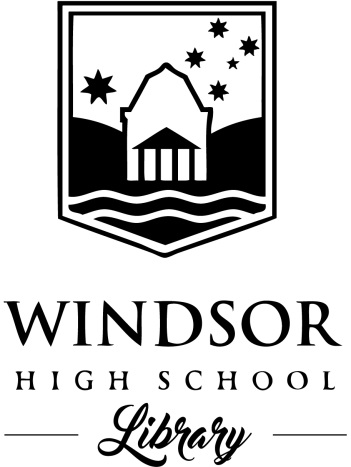 Windsor high School offers an opportunity to assist students in developing their own leadership skills through a formal library assistants program. As the library is often used as a safe haven by students who prefer their own company the program can offer all students the opportunity to interact with others in a safe structured environment so they can develop those social skills they will need as they venture into the world.The establishment of a formal library assistants program demonstrates that the school acknowledges the importance of the position and its place in the sphere of one of the most integral sectors of the school. It offers a diverse and inclusive opportunity for students to contribute and demonstrate leadership that is not based on academic ability or sporting prowess and enables students toSupport the mission, vision and goals of the libraryPromote the role and services of the facility within the school’s immediate and broader communityContribute to the corporate life of the schoolDevelop their own knowledge, skills and personal qualitiesAssist their peers in a practical contextSupport the library staff by undertaking basic administration dutiesDemonstrate leadership through being a role model for other studentsUndertake a position which demands commitment, reliability, co-operation, responsibility and trustParticipate in a community service program and develop a work ethic based on commitment, responsibility and co-operationInitiate ideas and develop these into operating projectsStudents interested in participating in the Windsor High school library assistants program for 2017 will be required to attend a training session designated by the Teacher Librarian. Once this training session is completed successfully, chosen students will be required to sign a contract agreeing to the terms and expectations of upholding the position of library ninja.Preference will be given to those students who demonstrate the required qualities from the beginning of the selection process.